Предложение собственникам помещений в многоквартирном доме согласно ст.182 ЖК РФ о сроке начала капитального ремонта, необходимом перечне и об объеме услуг и (или) работ, их стоимости, о порядке и об источниках финансирования капитального ремонта общего имущества в многоквартирном доме Ленинградской области в 2016 году по адресу:Муниципальный район: Кировский муниципальный районМуниципальное образование: Путиловское сельское поселениеНаселённый пункт: с. ПутиловоАдрес: ул. Братьев Пожарских, д. 15а.Уважаемые собственники помещений!Некоммерческая организация «Фонд капитального ремонта многоквартирных домов Ленинградской области» предлагает провести капитальный ремонт многоквартирного дома по адресу: с. Путилово, ул. Братьев Пожарских, д. 15а.В соответствии с «Краткосрочным планом реализации в 2016 году Региональной программы капитального ремонта общего имущества в многоквартирных домах (МКД), расположенных на территории Ленинградской области, на 2014-2043 годы», утвержденным постановлением правительства Ленинградской области от 13 ноября 2015г. № 433, в Вашем доме запланировано проведение капитального ремонта в 2016 году. I.2. Для финансирования работ по капитальному ремонту Вашего дома определены следующие источники:II.2. Для финансирования работ по капитальному ремонту Вашего дома определены следующие источники:3. В соответствии с п.4 ст.189 ЖК РФ, а также с п.8 ст.17 82-оз от 29 ноября 2013г., собственники помещений МКД после получения предложения, обязаны рассмотреть и принять на общем собрании решение о проведении капитального ремонта общего имущества в этом многоквартирном доме с оформлением протокола.4. В случае, если в срок, указанный в п.4 ст.189 ЖК РФ, собственники помещений в многоквартирном доме не приняли решение о проведении капитального ремонта общего имущества в этом многоквартирном доме, орган местного самоуправления принимает решение о проведении такого капитального ремонта в соответствии с региональной программой капитального ремонта и предложениями регионального оператора. 5. В целях реализации п.1 ст.22 Закона ЛО от 29 ноября 2013 г. №82-оз собственники помещений в многоквартирном доме или органы местного самоуправления обязаны обеспечивать предоставление региональному оператору информации, документов, предусмотренных федеральным законодательством и законодательством ЛО и необходимых для обеспечения организации и проведения капитального ремонта общего имущества в многоквартирных домах. Адрес регионального оператора НО «Фонд капитального ремонта МКД ЛО»: 191015, город Санкт-Петербург, Калужский переулок, дом 3, телефон контактного лица Фонда 8(921)773-23-56.НЕКОММЕРЧЕСКАЯ  ОРГАНИЗАЦИЯ «ФОНД КАПИТАЛЬНОГО РЕМОНТА 
МНОГОКВАРТИРНЫХ ДОМОВ  ЛЕНИНГРАДСКОЙ ОБЛАСТИ»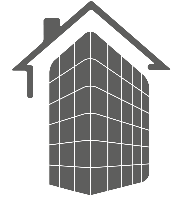 Перечень видов работ по проведению капитального ремонта многоквартирного домаПеречень видов работ по проведению капитального ремонта многоквартирного домаПеречень видов работ по проведению капитального ремонта многоквартирного домаПеречень видов работ по проведению капитального ремонта многоквартирного домаПеречень видов работ по проведению капитального ремонта многоквартирного дома№ п/пНаименование элементов ремонта и видов работСроки проведения работОбъем предполагаемых работ в натуральном выражении (в единицах измерения) Сметная стоимость работ, руб. № п/пНаименование элементов ремонта и видов работСроки проведения работОбъем предполагаемых работ в натуральном выражении (в единицах измерения) Сметная стоимость работ, руб. 1Проектные работы (системы водоотведения, сети теплоснабжения, горячего и холодного водоснабжения).2016-2017 гг.1 объект456352,792Проектные работы (подвальные помещения)2016-2017 гг.1 объект1185371,283Итого: Итого: Итого: 1641724,07№ п/пНаименование источника финансированияПроектные работыИтого11Средства собственников помещений МКД, руб.1641724,071641724,07Перечень видов работ по проведению капитального ремонта многоквартирного домаПеречень видов работ по проведению капитального ремонта многоквартирного домаПеречень видов работ по проведению капитального ремонта многоквартирного домаПеречень видов работ по проведению капитального ремонта многоквартирного домаПеречень видов работ по проведению капитального ремонта многоквартирного дома№ п/пНаименование элементов ремонта и видов работСроки проведения работОбъем предполагаемых работ в натуральном выражении (в единицах измерения) Сметная стоимость работ, руб. № п/пНаименование элементов ремонта и видов работСроки проведения работОбъем предполагаемых работ в натуральном выражении (в единицах измерения) Сметная стоимость работ, руб. 1Ремонт сетей электроснабжения2016-2017 гг.1 сеть2 900 000,002Ремонт крыши2016-2017 гг.1115 кв.м.3 345 000,003Предпроектные работы2016-2017 гг.1 объект104 715,00Итого: Итого: Итого: 6 349 715,00№ п/пНаименование источника финансированияРемонт сетей электроснабженияРемонт крышиПредпроектные работыИтого1Средства собственников помещений МКД, руб.2 900 000,003 345 000,00104 715,006 349 715,00
Первый заместитель генерального директораД.А. Кинерейш